Umwelt im Unterrichtwww.umwelt-im-unterricht.deArbeitsmaterial (Grundschule)Bioplastik und Co.: Produkte der BioökonomieBiodiesel aus Heu, Kleidung aus Milchresten, Geschirr aus Bambus und Spielzeug aus Bioplastik … im Gegensatz zu vielen herkömmlich produzierten Alltagsgegenständen bestehen Produkte der Bioökonomie aus biologischen, nachwachsenden Materialien. Mithilfe des Materials lernen die Schüler/-innen, Gegenstände anhand ihrer Produktionsweise zu unterscheiden. Wurden sie aus nachwachsenden Rohstoffen hergestellt oder kamen doch fossile Materialien wie Erdöl zum Einsatz? Hinweise für LehrkräfteWas gehört noch zu diesen Arbeitsmaterialien?   Die folgenden Seiten enthalten Arbeitsmaterialien zum Thema der Woche „Bioökonomie – Nachhaltige Alternative zur fossilen Wirtschaft?“ von Umwelt im Unterricht. Zu dem Thema der Woche gehören Hintergrundinformationen, ein didaktischer Kommentar sowie ein Unterrichtsvorschlag. Sie sind abrufbar unter: https://www.umwelt-im-unterricht.de/wochenthemen/biooekonomie-nachhaltige-alternative-zur-fossilen-wirtschaft/.Inhalt und Verwendung der ArbeitsmaterialienDas Material wird dazu genutzt, Schülern/Schülerinnen die mögliche Vielfalt an biologischen Rohstoffen vorzustellen. Durch die Darstellung verschiedener Produkte sollen die Unterscheidungsmerkmale zwischen einer biologischen und einer fossilen Wirtschaftsweise verinnerlicht werden. Daher kommt das Material zum Abschluss des Unterrichts zum Einsatz. Die Schüler/-innen suchen die Produkte heraus, die im Sinne der Bioökonomie mit nachwachsenden Rohstoffen hergestellt werden. Im Anschluss besprechen sie die Ergebnisse im Gesprächskreis. Übersicht über die ArbeitsmaterialienArbeitsblatt 1  Bioplastik und Co.: Produkte der Bioökonomie	1Bildlizenzen	2Arbeitsblatt 1 
Bioplastik und Co.: Produkte der BioökonomieViele Gegenstände, die wir nutzen, bestehen aus fossilen Materialen, wie Erdöl oder seltenen Erzen. Fossil bedeutet, dass die Materialien nicht nachwachsen. Es gibt aber auch immer mehr Produkte aus Biomaterialien. Sie werden aus nachwachsenden Materialien aus der Natur hergestellt, wie zum Beispiel Holz.Arbeitsauftrag: Schau dir das Bild genau an. Welche Gegenstände sind aus Biomaterialien hergestellt? Kreuze sie an.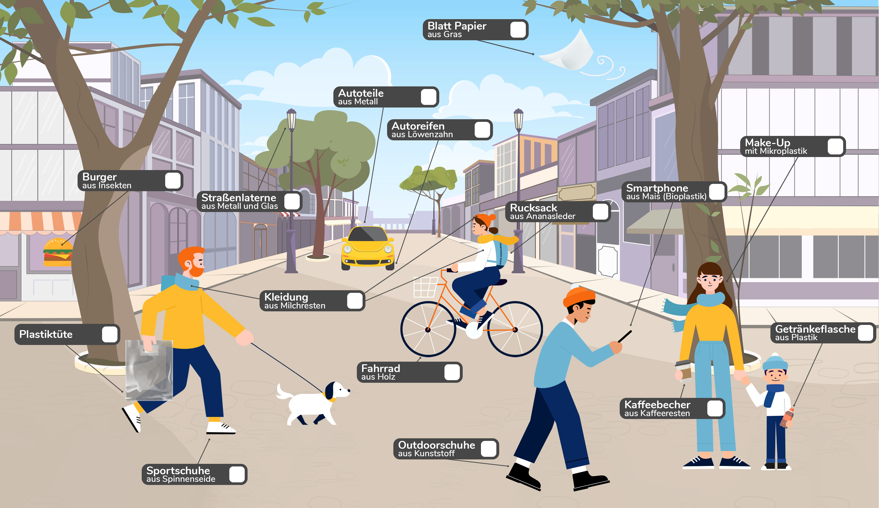 Bildlizenzen Arbeitsblatt 1: Stadt: katemangostar / freepik.com/ Freepik LicenseMenschen: pikisuperstar / freepik.com/ Freepik License
Becher, Burger: rawpixel / freepik.com/ Freepik LicenseAuto, Flasche: Freepik / freepik.com/ Freepik License
Papier: Macrovector / freepik.com/ Freepik License